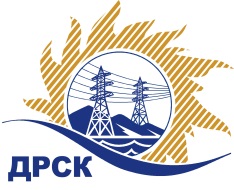 Акционерное Общество«Дальневосточная распределительная сетевая  компания»Протокол заседания Закупочной комиссии по вскрытию поступивших конвертовг. БлаговещенскСпособ и предмет закупки: открытый электронный запрос предложений  на право заключения Договора на поставку «Вводы высокого напряжения», закупка 1277 р. 4.2 ГКПЗ 2016 г.ПРИСУТСТВОВАЛИ:  члены  постоянно действующей Закупочной комиссии 2 уровня АО «ДРСК» Информация о результатах вскрытия конвертов:В адрес Организатора закупки поступило 3 (три) Заявки на участие в закупке, конверты с которыми были размещены в электронном виде на Торговой площадке Системы www.b2b-energo.ruВскрытие конвертов было осуществлено в электронном сейфе Организатора закупки на Торговой площадке Системы www.b2b-energo.ru. автоматически.Дата и время начала процедуры вскрытия конвертов с заявками участников: 17:02 (время местное) 14.10.2016 г.Место проведения процедуры вскрытия конвертов с заявками участников: Торговая площадка Системы www.b2b-energo.ruВ конвертах обнаружены заявки следующих участников:Ответственный секретарь Закупочной комиссии 2 уровня АО «ДРСК»	М.Г. ЕлисееваИсп. Т.В. Коротаева(4162) 397-205№ 755/МЭ-В14.10.2016№п/пНаименование Участника закупки и его адресЦена заявки на участие в закупке1ООО "ТД "Пермснаб" (614064, Россия, Пермский край, г. Пермь, ул. Героев Хасана, д. 44)Заявка, подана 13.10.2016 в 10:32
2 999 800,00 руб. без учета НДС 3 539 764,00 руб. с учетом НДС 2ООО "Масса" (143 581, Московская обл., Истринский район, с. Павловская Слобода, ул. Ленина, д.77)Заявка, подана 13.10.2016 в 10:31
3 006 000,00 руб. без учета НДС 3 547 080,00 руб. с учетом  НДС 3ООО "Триумф" (123022, Россия, г. Москва, ул. Звенигородская 2-ая, д. 13, стр. 43)Заявка подана 12.10.2016 в 15:29
3 960 000,00 руб. без учета НДС 4 672 800,00 руб. с учетом НДС